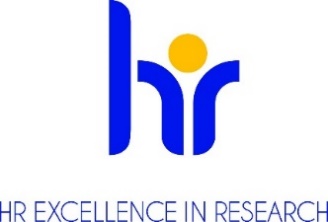 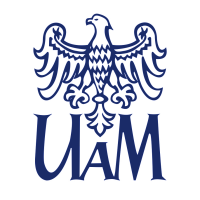 ADAM MICKIEWICZ UNIVERSITY IN POZNAŃANNOUNCESCOMPETITIONfor the position of Postdoc in the project
at the Faculty of Biology, Adam Mickiewicz University in Poznańin the JPND Call 2023 projectproject contract no. UMO- 2023/05/Y/NZ5/00154Basic InformationScientific discipline:  biology, biotechnology, biochemistry, medicine or related sciencesWorking time and number of working hours per week in the task-based working time system: full-time – 40 hours per weekBasis for establishing the employment relationship and expected duration of employment: fixed-term employment contract from 01.09.2024 to 31.08.2026 with the possibility of extension.Expected start date: 01.09.2024.Place of work: Department of Gene Expression, Institute of Molecular Biology and Biotechnology, Faculty of Biology, Adam Mickiewicz University in Poznań, 6 Uniwersytetu Poznańskiego Street, 61-614 Poznań.Monthly salary: approximately PLN 8,978.53 gross.For more information, please visit the NCN website: https://www.ncn.gov.pl/sites/default/files/pliki/uchwaly-rady/2020/uchwala61_2020-zal1.pdf#page=33Date, form and place of submitting the application: 
Please submit the documents electronically to the following e-mail address: praca-ibmib@amu.edu.pl  to 24.07.2024Required documents:Candidate application for the competition;Scientific CV; Diplomas or certificates issued by HEIs confirming education 
and academic degrees or titles held (in the case of academic degrees obtained abroad – documents must meet the equivalence criteria set out in Article 328 of the Act of 20 July 2018 Law on Higher Education and Science (Journal of Laws of 2023, item 742, i.e.);Information on research, teaching and organizational achievements;List of publications;Cover letter with information about your experience in previous research work;Two letters of recommendation with contact details or contact details of two people who can make references;Candidates will be selected in an open competition in accordance with the guidelines of the National Science Centre;The competition may be extended until a suitable candidate is found who meets all the requirements.Pursuant to Article 6(1)(a) of the General Data Protection Regulation of 27 April 2016 (OJ L 119/1 of 4 May 2016), I consent to the processing of personal data other than: first name, (first names) and surname; parents' names; date of birth; place of residence (correspondence address); education; course of employment,  included in my job offer for the purposes of the current recruitment.";Conditions of the competition as defined by the competition committee Definition of qualifications: according to the Euraxess guidelines: R 1 non-doctoral researcher 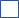  R 2 Scientist with PhD  R 3 independent scientist  R 4 experienced independent researcher Description of the job offer:Principal Investigator: Prof. Krzysztof SobczakProject title: Deciphering the Chemoproteomics and Chemotranscriptomics of Anti-Alzheimer Drugs for Novel Druggable Target Identification and Biomarkers DevelopmentThe project is implemented as part of the "JPND Call 2023" competition of the National Science Centre.The position for PostDoc is available in the Department of Gene Expression, Institute of Molecular Biology and Biotechnology, Faculty of Biology of Adam Mickiewicz University (AMU) in Poznań, which is the largest academic center in Poznań and one of the three best centers in Poland (AMU has the status of a research university).We are looking for candidates interested in researches related to human molecular genetics, led by Professor Krzysztof Sobczak. The team's interests focus primarily on the study of the molecular basis and the development of experimental therapy for selected neuromuscular and neurodegenerative diseases, and in the case of this project, specifically Alzheimer's disease (AD).In the planned research, we will focus on better understanding of some aspects of the molecular pathogenesis of AD, especially those related to RNA metabolism, in the context of changes in the alternative splicing profile. The project will be implemented by a scientific consortium of several European research teams, which previously identified several small compounds with therapeutic effects in animal models of AD. The main goal of the project is to decipher the mode of action of identified drugs and possibly identify novel druggable targets together with diagnostic or theragnostic-associated biomarkers of AD, that allow to monitor the effectiveness of the tested therapeutic strategies. We plan to use a number of experimental methods, mainly whole-transcriptomic approaches.Basic duties:Conducting experiments to explain changes in the level of gene expression and disturbances of alternative splicing in mouse models of Alzheimer's disease (AD) – a whole transcriptome approach (different RNA-seq methods).Performing validation of results from whole transcriptome approaches in animal and cell models of AD.Conducting molecular research to explain the mechanism of action of tested small compounds.Participation in meetings of the scientific consortium and in the preparation of manuscripts.Requirements and qualifications:The ideal candidate must hold a PhD degree in biology, biochemistry, chemistry, genetics, computational biology or another field of study in the group of natural sciences (in the case of academic degrees obtained abroad - the documents must meet the criteria specified in Article 328 of the Act of 20 July 2018 Law on Higher Education and Science (Journal of Laws of 2023, item 742, i.e.);Documented publication achievements in good and very good scientific journals;The competition is open to persons who meet the requirements set out in Article 113 of the Act of 20 July 2018 Law on Higher Education and Science (Journal of Laws of 2023, item 742).Language requirements:Language: EnglishLevel: Fluent in speech and writingRequired research, research and teaching or teaching experience:The position is ideal for candidates who have a background in RNA biology research or whole-transcriptome research techniques;Experience in research in the field of human molecular genetics, cellular and molecular biology.Benefity:An atmosphere of respect and cooperationsupporting employees with disabilitiesflexible working hoursco-financing of language learningco-financing of training and coursesadditional days off for educationLife insurancePension schemeSavings and investment fundpreferential loansadditional social benefitsCo-financing of holidaysco-financing of children's holidays"13th" salaryEligibility Criteria: 1. Candidates will be selected in an open call conducted by a recruitment committee appointed by the principal investigator of the research project, consisting of the principal investigator as the chairperson and at least two persons with relevant scientific or professional qualifications of his/her designation. Candidates are evaluated on the basis of the criteria set out in the call announcement, and the results of the call are made public by posting on the website of the host institution for the research project;2. The principal investigator was not the supervisor or assistant supervisor of his/her doctoral dissertation;3. The candidate has been conferred a PhD degree in an institution other than the host institution for this position, or has completed at least 10 months of continuous and documented post-doctoral fellowship at an institution other than the host institution for the project and in a country other than the country where the PhD degree was awarded;4. The candidate will be employed for a period of not less than 6 months;5. During the period of receiving this remuneration, it will not receive any other remuneration from the funds awarded as direct costs from research projects funded under NCN calls;6. During the period of receiving this remuneration, he/she will not receive remuneration from another employer on the basis of an employment contract, including an employer with its registered office outside the territory of PolishThe selection process:The work of the Selection Committee begins no later than 14 days after the date of submission of documents.Formal assessment of submitted applications.  If the required documents are missing, a request to supplement the documentation or provide additional documents.Selection of candidates for the interview stage.Interview with candidates who meet the formal requirements.The committee has the right to request external reviews of candidates' achievements or to ask candidates to conduct classes with the possibility of their assessment by students.Announcement of the results by the chairman of the selection committee and informing the candidates of the results. The information will include a justification and an indication of the strengths and weaknesses of the candidates. Along with the information, the submitted documents will also be sent back to the candidatesGDPR information clause:In accordance with Article 13 of the General Data Protection Regulation of 27 April 2016 (Journal of Laws of the Republic of Poland). UE L 119 of 04.05.2016) we inform that:The administrator of your personal data is the Adam Mickiewicz University in Poznań 
with its registered office at 1 Henryka Wieniawskiego Street, 61 - 712 Poznań.The Personal Data Controller has appointed a Data Protection Officer to supervise the correctness of personal data processing, who can be contacted via 
e-mail: iod@amu.edu.pl.The purpose of the processing of your personal data is to carry out the recruitment process for the indicated position.The legal basis for the processing of your personal data is Article 6(1)(a) of the General Data Protection Regulation of 27 April 2016 and the Labour Code of 
26 June 1974 (Journal of Laws of 1998 N21, item 94, as amended).Your personal data will be stored for a period of 6 months from the end of the recruitment process.Your personal data will not be made available to other entities, except for entities authorized under the law. Access to your data will be granted to persons authorized by the Administrator to process them as part of the performance of their professional duties.You have the right to access your data and, subject to the provisions of law, the right to rectify, delete, limit processing, the right to transfer data, the right to object to processing, the right to withdraw consent at any time.You have the right to lodge a complaint with the supervisory authority – the President of the Office for Personal Data Protection, 2 Stawki Street, 00 – 193 Warsaw.Providing personal data is obligatory based on the provisions of law, in the remaining scope it is voluntary.Your personal data will not be processed in an automated manner and will not be subject to profiling.